УКРАЇНАОДЕСЬКА ОБЛАСТЬАРЦИЗЬКИЙ РАЙОНАРЦИЗЬКА МІСЬКА РАДАРозпорядження№ 76                                                                                           24.07.2017 р.Про скликання та порядок денний тридцять дев’ятої  позачергової сесії Арцизької міської ради VII скликанняВідповідно до статті 46, п. 4, статті 59 Закону України «Про місцеве самоврядування в Україні», частини 4 статті 14 Регламенту Арцизької міської ради VII скликання:1.Скликати   тридцять дев’яту позачергову сесію Арцизької міської ради VII скликання о 14:00 год. 26.07.2017 року, яка відбудеться в сесійній залі Арцизької міської ради.2.Рекомендувати позачерговій сесії такий порядок денний:1.Про встановлення місцевих податків та зборів на 2018 рік (у часті  оприлюднення цього рішення з додатками у газеті                   «Арцизькі  Вісті»).2.Про  внесення  змін  до  бюджету  на  2017 рік.3.Затвердити організаційні заходи з підготовки та проведення позачергової тридцять дев’ятої сесії Арцизької міської ради VII скликання.     4.Контроль за виконанням цього розпорядження залишаю за собою.      Міський голова                                                                      В.М.Міхов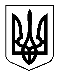 